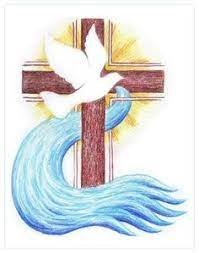 Guía para la Eucaristía de  Renovación de Promesas BautismalesI Etapa de Catequesis Monición de entradaQueridos niños, padres y padrinos, que nos acompañan en esta celebración de nuestra renovación del Bautismo,  en la culminación de la I Etapa de Catequesis, para nosotros los niños es una gran alegría recordar nuestro Bautismo,  donde iniciamos el camino de nuestra fe.  Hoy renovamos aquel momento y nos comprometemos a ser profetas y anunciadores de la Buena noticia.Queremos que muchos niños conozcan el amor de Dios  en medio de nuestro pueblo. Pidamos al Señor que su Espíritu nos acompañe para poder ser los continuadores de esta preciosa familia, la Iglesia Católica.Nos colocamos de pie para dar inicio a esta celebración.Primera LecturaLectura del libro de Isaías 42, 1-4. 6-7Así dice el Señor: «Mirad a mi siervo, a quien sostengo; mi elegido, a quien prefiero. Sobre él he puesto mi espíritu, para que traiga el derecho a las naciones. No gritará, no clamará, no voceará por las calles. La caña cascada no la quebrará, el pábilo vacilante no lo apagará. Promoverá fielmente el derecho, no vacilará ni se quebrará, hasta implantar el derecho en la tierra,
y sus leyes que esperan las islas. Yo, el Señor, te he llamado con justicia, te he cogido de la mano, te he formado, y te he hecho
alianza de un pueblo, luz de las naciones. Para que abras los ojos de los ciegos, saques a los cautivos de la prisión, y de la mazmorra a los que habitan las tinieblas».Palabra de Dios. Te alabamos SeñorSALMO RESPONSORIAL. Sal 18 (19), 8.9.10.15R/. Tus palabras, Señor, son espíritu y vida.La ley del Señor es perfecta y es descanso del alma; el precepto del Señor es fiel e instruye al ignorante. /R. Tus palabras, Señor, son espíritu y vida.Los mandatos del Señor son rectos y alegran el corazón; la norma del Señor es límpida y da luz a los ojos./R. Tus palabras, Señor, son espíritu y vida.La voluntad del Señor es pura y eternamente estable; los mandamientos del Señor son verdaderos y enteramente justos. /R. Tus palabras, Señor, son espíritu y vida.Que te agraden las palabras de mi boca, y llegue a tu presencia el meditar de mi corazón, Señor, roca mía, redentor mío. /R. Tus palabras, Señor, son espíritu y vida.Lectura del Santo Evangelio según San Lucas 3, 15-16. 21-22En aquel tiempo, el pueblo estaba en expectación, y todos se preguntaban si no sería Juan el Mesías; él tomó la palabra y dijo a todos: —«Yo los bautizo con agua; pero viene el que puede más que yo, y no merezco desatarle la correa de sus sandalias. Él los bautizará con Espíritu Santo y fuego».En un bautismo general, Jesús también se bautizó. Y, mientras oraba, se abrió el cielo, bajó el Espíritu Santo sobre él en forma de paloma, y vino una voz del cielo: — «Tú eres mi Hijo, el amado, el predilecto».Palabra del SeñorGloria a Ti Señor JesúsImposición de las medallas de la Virgen por parte de los padrinos: Oración: Señor Jesús, amigo nuestro, ayúdanos a ser verdaderos misioneros por el ejemplo de nuestra vida y el anuncio de tu Evangelio. Te ofrecemos todo lo que somos y lo que tenemos. Ponemos en tus manos nuestras oraciones, sacrificios y ofrendas para que los niños de todo el mundo sean también amigos tuyos, invocando la ayuda de la Santísima Virgen María. Amén.RENOVACIÓN DE PROMESAS BAUSTISMALESCelebrante: Con este gesto recordamos  nuestro Bautismo, donde los padres y padrinos se comprometieron para que estos niños conocieran y amaran a Dios. Hoy renovaremos el compromiso bautismal con nuestra profesión de fe y aceptamos el camino del bien, el camino que nos conduce a Dios.¿Renuncian a Satanás, esto es. Al pecado, al mal, al error, a la violencia y el egoísmo?. R/. Si renuncio.Renuncian a sus obras, que son: Las envidias y odios, la pereza e indiferencia, sus cobardías y complejos, sus tristezas y desconfianzas, sus injusticias, sus faltas de fe, de esperanza y caridad? Si renuncioRenuncian a todas sus seducciones, como pueden ser: El creerse superiores, el orgullo y poder, y lujuria? R/. Si renuncio.¿Renuncian a los criterios y comportamientos materialistas que consideran:El dinero, la avaricia, el placer. R/. Si renuncio.Monitor (Los catequizandos encienden las velas y la sostienen junto con sus padrinos)Profesión de Fe: Creen en Dios Padre Todopoderoso, Creador del cielo y de la tierra? R/ Sí,  creo¿Creen en Jesucristo, su único Hijo, nuestro Señor, que nació de santa María Virgen, murió, fue sepultado, resucitó de entre los muertos y está sentado a la derecha del Padre? R/ Sí,  creo¿Creen en el Espíritu Santo, en la Santa Iglesia Católica, en la comunión de los santos, en el perdón de los pecados, en la resurrección de los muertos y en la vida eterna?  R/ Sí,  creoEsta es nuestra fe, esta es la fe de la Iglesia, la que nos gloriamos de profesar en Jesucristo nuestro Señor. R/ Amen. Celebrante: Ahora cada uno de ustedes debe comprometerse, a mantener encendida la llama de la fe y acrecentarla cada día, para que sean testigos del Señor. Dios Padre misericordioso y bueno que ha comenzado en ustedes la obra de la fe Él mismo la lleve a la plena visión de la vida eterna. Amen.PETICIONESSacerdote: Y ahora, muy unidos, presentemos a  Dios nuestros mejores deseos y súplicas por medio de Jesús: Pidamos al Señor para que bendiga a la iglesia, al Papa, Obispos  sacerdotes y laicos para que siempre anunciemos su evangelio. Roguemos al Señor Padre bueno protege a nuestros catequistas, dales paciencia y perseverancia en este trabajo. Roguemos al SeñorPor cada uno de nosotros que hoy hemos renovado nuestro Bautismo y  hemos culminado nuestra I Etapa de Catequesis, para que Dios misericordioso nos conceda la gracia de serle fieles. Roguemos al Señor.Por nuestros padres y padrinos, para que el Señor les conceda la sabiduría para que nos ayuden a caminar  al encuentro del Amor de Dios. Roguemos al Señor. Por la pronta construcción del templo de nuestra Parroquia Sagrada Familia. Roguemos al Señor.Por los bienhechores de nuestra Parroquia Sagrada Familia, para que Dios les recompense en salud y gracias espirituales. Roguemos al SeñorSacerdote: Escucha Dios Padre misericordioso estas súplicas que traemos ante Ti con todo nuestro corazón, todo esto te lo pedimos por  Jesucristo Nuestro Señor. Amén.OFRENDASCon amor te presentamos estas ofrendas y con ellas nuestro deseo de entregar todo lo mejor de nosotros:Luz. Señor te presentamos  la luz, símbolo de la presencia de tu Espíritu que recibimos el día de nuestro bautismo, queremos ser luz para el mundo.Flores.  Significando con ellas la alegría, el  entusiasmo, las esperanzas de todos los niños misioneros pidiendo al Señor que nos conceda la alegría de vivir unido a el.Símbolos del Bautismo: Te presentamos Señor estos símbolos  del Bautismo. El agua: que nos limpia y la Vestidura Blanca. Símbolo de la gracia santificante que recibimos en el Bautismo. Pan y Hostias: Te ofrecemos Señor estas formas que serán consagradas por manos del Sacerdote y serán transformadas en tu cuerpo, queremos consagrarnos para que también transformes nuestros corazones y seamos alimento de amor al mundo.Vino. Te ofrecemos este vino, fruto de tu amor, signo de entrega y comunión fraterna, que sean para nosotros y para los niños del mundo, vino de salvación. Humildemente te imploramos que las bendiciones que hoy recibimos, nos acompañen. Alimentos. Señor como compromiso misionero, tu nos pides ayudar a los más necesitados hoy queremos compartir contigo nuestras vidas y lo que tenemos,Acción de GraciasQueridos papás y padrinos, les damos las gracias por habernos ayudado a conocer a Jesús, trayéndonos un día a la Iglesia para ser bautizados. Jesús es nuestro amigo, y por ello somos felices. Jesús, pronto te recibiremos, ayúdanos a ser buenos y a preparar nuestro corazón, para ese día tan importante. Gracias Jesús por ser nuestro amigo. Gracias por nuestras familias.Fuente: Arquidiócesis de Mérida. Parroquia Sagrada Familia (https://drive.google.com/file/d/1a3YWlYS_-WjzPsdlME2ETMh-FVCVulzP/view)